Nom : __________________________Aide-mémoire, cours 29 à 38, Les fractionsQu’est-ce qu’une fraction?C’est une partie d’une unité divisée en parts égales, c’est-à-dire une partie d’un tout.Elle est formée de deux nombres entiers : le numérateur et le dénominateur.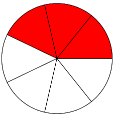 Qu’est-ce qu’une fraction impropre?Une fraction est impropre ou supérieure lorsque le numérateur est plus grand que le dénominateur. Qu’est-ce qu’un nombre fractionnaire?Un nombre fractionnaire est composé d’un nombre entier suivi d’une fraction.Transformer un nombre fractionnaire en fraction impropre.Je multiplie le dénominateur et l’entier puis j’ajoute le numérateur.Transformer une fraction impropre en nombre fractionnaire.Je divise le numérateur par le dénominateur.Exemple :                                           15    4__   DÉNOMINATEUR                                                           -12    3                                                              3               ENTIERS                                         NUMÉRATEURQu’est-ce qu’une fraction irréductible?C’est une fraction dont le numérateur et le dénominateur n’ont aucun diviseur en commun différent de 1. C’est une fraction qui ne peut plus être simplifiée.Dans les consignes, tu peux lire. 	Simplifier cette fraction ou Réduire cette fractionComment réduire ou simplifier une fraction?Je te propose deux méthodes.On peut diviser son numérateur et son dénominateur par leur PGCD. Lorsque le PGCD est 1, la fraction est irréductible.On peut diviser son numérateur et son dénominateur par le même nombre et on répète jusqu’à ce qu’on ne soit plus capable de trouver de diviseur commun.Le produit croiséExemple : Si pour fabriquer 5 coussins, il faut 7 heures de travail. Combien d’heures faut-il pour fabriquer 10 coussins.			Coussins  5     ÷      10			Heures     7             ?                         Alors, 7 X 10 = 70			70 ÷5 = 14 heuresRéponse : Il faudra 14 heures pour fabriquer 10 coussins.Exemple : Si pour fabriquer 5 coussins, il faut 7 heures de travail. Combien d’heures faut-il pour fabriquer 10 coussins.			coussins    5            10			Heures      7             ?                         Alors, 7 X 10 = 70			5 x       = 70 heures ( 70 ÷ 5 = 14)Réponse : Il faudra 14 heures pour fabriquer 10 objets.L’addition et la soustraction de fractionsPour additionner ou soustraire deux fractions, ces dernières doivent avoir un dénominateur commun.Comment trouver un dénominateur commun? Il existe plusieurs stratégies.L’un des dénominateur est-il le multiple de l’autre ?Trouver le PPCMMultiplier les dénominateursLa multiplication de fractionsJe te propose deux méthodes.La division de fractionsJ’inverse la fraction située à droite de la division. (la deuxième fraction)Je change le signe ÷ pour un x.Je multiplie les fractions.Je simplifie au besoin.SUPER!